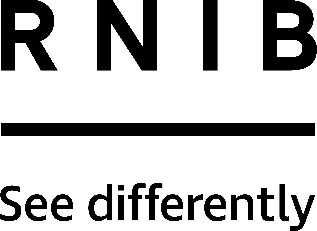 Pan Pickle (DK194)Thank you for purchasing from RNIB. For hygiene reasons this product is non-returnable unless faulty, or it can be returned within 14 days if unsuitable, in an unopened and as new condition. If, unfortunately the item is unsuitable and it meets the unopened and as new criteria, please contact us within 14 days of receipt to obtain your returns number. For further details and guidance on returning faulty items, please see the Terms and conditions of sale and How to contact RNIB sections of this instruction manual.Please retain these instructions for future reference. These instructions are also available in other formats. General descriptionMade from temperature-resistant silicone, Pan Pickles are useful for holding pans in place on while cooking on induction hobs (not for use on gas and electric coil hobs) as well as keeping plates and bowls steady on counter tops.Pan Pickles can be reused. You could use one single Pan Pickle or a pair if you prefer to securely hold a single pan.Warning: this product is not designed for direct heat. Do not use with electric hobs.Using the productPrepare Pan Pickle. Before use, clean the pan pickle by running it under warm water. It can be cleaned between uses with just water, and dish soap if required. This product is also dishwasher safe.Prepare the surface. For best grip make sure the surface you wish to use is dry, and clear of dust and grease. Pan Pickle will grip best to glass and other smooth surfacesPlace the Pan Pickle on the surface and press down to ensure a good grip. Pan Pickles hold in place best when they have good contact to a surface, pressing down on it before use will ensure it stays where you want.How to contact RNIB Phone: 0303 123 9999Email: shop@rnib.org.ukAddress: RNIB, Midgate House, Midgate, Peterborough PE1 1TNOnline Shop: shop.rnib.org.ukEmail for international customers: exports@rnib.org.uk Terms and conditions of sale This product is guaranteed from manufacturing faults for 24 months from the date of purchase.  If you have any issues with the product and you did not purchase directly from RNIB then please contact your retailer in the first instance. For all returns and repairs contact RNIB first to get a returns authorisation number to help us deal efficiently with your product return. You can request full terms and conditions from RNIB or view them online. RNIB Enterprises Limited (with registered number 0887094) is a wholly owned trading subsidiary of the Royal National Institute of Blind People ("RNIB"), a charity registered in England and Wales (226227), Scotland (SC039316) and Isle of Man (1226). RNIB Enterprises Limited covenants all of its taxable profits to RNIB.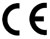 This product is CE marked and fully complies with all applicable EU legislation. Date: October 2020.© Royal National Institute of Blind People.